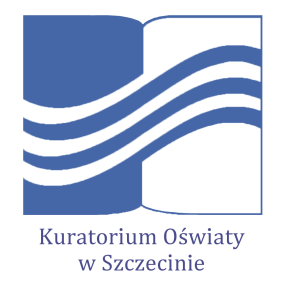 Konkurs Fizyczny
dla uczniów szkół podstawowych województwa zachodniopomorskiego
w roku szkolnym 2018/2019Etap rejonowyKlucz odpowiedziNumerzadania12345678910111213141516Prawidłowa odpowiedźABCBDABCABDAB/CAADLiczba punktów1111111111111111Numerzadania1718192021222324252627282930Prawidłowa odpowiedźBDDCABABDanulowaneADCBLiczba punktów1111111111111